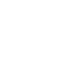 Instructions: Use this planning tool to anticipate common mathematical misconceptions for each learning target. Construct questions (for classroom discussions) to address the misconception.Retrieved from the companion website for Everything You Need for Mathematics Coaching: Tools, Plans, and A Process That Works: Grades K–12 by Maggie B. McGatha and Jennifer M. Bay-Williams with Beth McCord Kobett and Jonathan A. Wray. Thousand Oaks, CA: Corwin, www.corwin.com. Copyright © 2018 by Corwin. All rights reserved. Reproduction authorized only for the local school site or nonprofit organization that has purchased this book.Learning Targets/ ObjectivesAnticipated Student Misconception(s)Questions